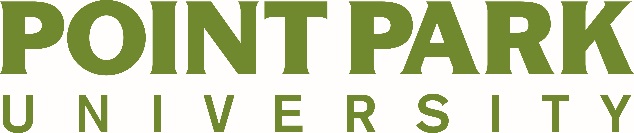 School of EducationVerification of Registration for American Board CertificationPLEASE TYPE and SignName:	_____________________________________________________________DOB: _____________Area of Certification: ___________________________________________________________________Home Address: ________________________________________________________________________City: ____________________________________ State:	_______	Zip Code: __________________Cell Phone: ______________________________________Email: _______________________________When do you plan to do your 12 week ABCTE Teaching/Mentorship? _____________________________PA County for 12 week ABCTE Teaching/Mentorship: _________________________________________I am currently enrolled in the American Board Program.Candidates Signature: ____________________________________________________________Date: ____________________________________